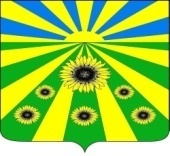 ПОСТАНОВЛЕНИЕ   АДМИНИСТРАЦИИ РАССВЕТОВСКОГО  СЕЛЬСКОГО ПОСЕЛЕНИЯ СТАРОМИНСКОГО РАЙОНАот 16.11.2022                                                                                                  № 112п. РассветОб отмене постановления администрации Рассветовского сельского поселения Староминского района от 17 июля 2019 года № 63 «Об утверждении Положения о проверке соблюдения муниципальными служащими Рассветовского сельского поселения Староминского района ограничений и запретов, требований о предотвращении или урегулировании конфликта интересов, исполнения ими обязанностей и соблюдения требований к служебному поведению» В соответствии с Федеральным законом от  года № 273-ФЗ «О противодействии коррупции», во исполнение Закона Краснодарского края от 30.12.2013 №2875-КЗ (в ред. от 06.07.2022) «О порядке проверки достоверности и полноты сведений, представляемых муниципальными служащими и гражданами, претендующими на замещение должностей муниципальной службы, соблюдения муниципальными служащими ограничений и запретов, требований о предотвращении или об урегулировании конфликта интересов, исполнения ими обязанностей», на основании протеста прокуратуры Староминского района от  № 7-04/1657-22 руководствуясь статьей 31 Устава Рассветовского сельского поселения Староминского района, п о с т а н о в л я ю:1 Отменить постановления администрации Рассветовского сельского поселения Староминского района от 17 июля 2019 года № 63 «Об утверждении Положения о проверке соблюдения муниципальными служащими Рассветовского сельского поселения Староминского района ограничений и запретов, требований о предотвращении или урегулировании конфликта интересов, исполнения ими обязанностей и соблюдения требований к служебному поведению».2. Специалисту администрации Рассветовского сельского поселения Староминского района (Бреевой) разместить данное постановление на официальном сайте Рассветовского сельского поселения Староминского района в информационно-телекоммуникационной сети «Интернет».3. Контроль за исполнением настоящего постановления оставляю за собой.4. Настоящее постановление вступает в силу со дня его обнародования.Исполняющая обязанности главы Рассветовского сельского поселенияСтароминского района                                                                      Л.В. БрееваЛИСТ СОГЛАСОВАНИЯпроекта постановления администрации Рассветовского сельского поселенияСтароминского района от __________ № _____ Об отмене постановления администрации Рассветовского сельского поселения Староминского района от 17 июля 2019 года № 63 «Об утверждении Положения о проверке соблюдения муниципальными служащими Рассветовского сельского поселения Староминского района ограничений и запретов, требований о предотвращении или урегулировании конфликта интересов, исполнения ими обязанностей и соблюдения требований к служебному поведению» Проект подготовлен:Ведущий специалист администрацииРассветовского сельского поселения                                                   Староминского района                                                                         Л.В. Бреева                                                                                       «____»_________2022 годВедущий специалист администрацииРассветовского сельского поселения                                                   Староминского района                                                                       А.Г. Фесенко                                                                                       «____»_________2022 год